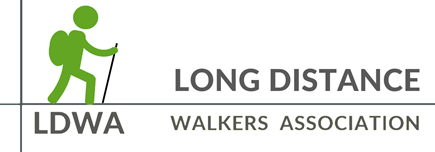 March 2022: Social Walk Risk AssessmentRoute:Date Risk Assessment Completed:Recce Date:Time/Date of WalkWalk Leader:Start GR/GPS:Finish GR/GPS:Distance:Parking Location: Hazards The questions below are not exhaustive and can be amended where appropriate to tailor to your social walk route.Action Taken? (click the box)General Hazards and Covid-19 Prevention MeasuresGeneral Hazards and Covid-19 Prevention MeasuresGeneral Hazards and Covid-19 Prevention MeasuresParking AreaIs there ample suitable parking given?Traffic/Roads/RailwaysAre there suitable places at roads/railways to ensure crossings take place in a safe place whilst maintaining good hygiene and social distancing guidelines if appropriate?Terrain, paths, tracks and obstaclesHas the route been recce’d to assess the risks associated with Covid-19 transmission?Is the terrain taken into consideration? Any potential barriers to enable good hygiene (especially on high touch surfaces)? Have narrow routes been minimised where walkers may not be comfortable passing through due to lack of social distancing?Can the social walk be held at a less busy time of the day/day of week to minimise disruption to the local community?Rest breaks, Refreshments & AmenitiesDoes the location for the coffee/lunch break allow for good hygiene and safe use of amenities?Hazards The questions below are not exhaustive and can be amended where appropriate to tailor to your social walk route.Action Taken? (click the box)WeatherHave extreme weather conditions been considered and its impact on the walk? Will Met weather warnings be checked before commencing?LivestockIs there danger to walkers that should be considered? ParticipantsAssessing the hazards outlined within this risk assessment, as walk leader I am comfortable to lead a maximum group of:Insert numberRegisterAre arrangements in place to complete the walkers register?Is it known how to upload the risk assessment and walkers register?Comments and additions to the risk assessment